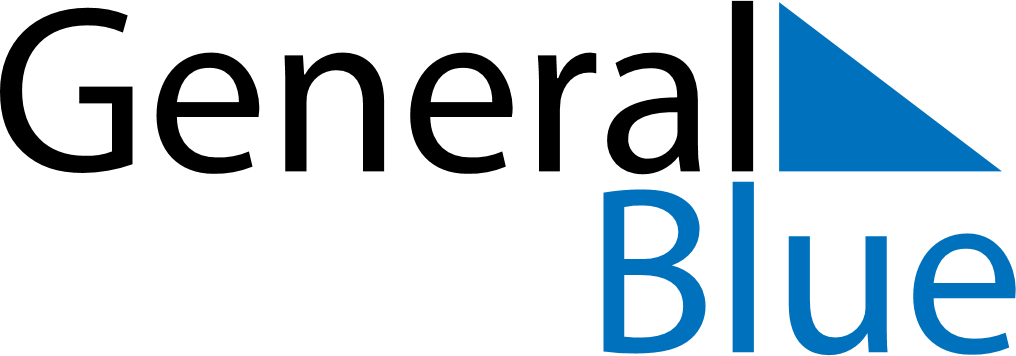 June 2024June 2024June 2024June 2024June 2024June 2024June 2024Umag, Istria, CroatiaUmag, Istria, CroatiaUmag, Istria, CroatiaUmag, Istria, CroatiaUmag, Istria, CroatiaUmag, Istria, CroatiaUmag, Istria, CroatiaSundayMondayMondayTuesdayWednesdayThursdayFridaySaturday1Sunrise: 5:20 AMSunset: 8:46 PMDaylight: 15 hours and 25 minutes.23345678Sunrise: 5:20 AMSunset: 8:47 PMDaylight: 15 hours and 27 minutes.Sunrise: 5:19 AMSunset: 8:48 PMDaylight: 15 hours and 28 minutes.Sunrise: 5:19 AMSunset: 8:48 PMDaylight: 15 hours and 28 minutes.Sunrise: 5:19 AMSunset: 8:49 PMDaylight: 15 hours and 29 minutes.Sunrise: 5:18 AMSunset: 8:50 PMDaylight: 15 hours and 31 minutes.Sunrise: 5:18 AMSunset: 8:50 PMDaylight: 15 hours and 32 minutes.Sunrise: 5:18 AMSunset: 8:51 PMDaylight: 15 hours and 33 minutes.Sunrise: 5:17 AMSunset: 8:52 PMDaylight: 15 hours and 34 minutes.910101112131415Sunrise: 5:17 AMSunset: 8:52 PMDaylight: 15 hours and 35 minutes.Sunrise: 5:17 AMSunset: 8:53 PMDaylight: 15 hours and 36 minutes.Sunrise: 5:17 AMSunset: 8:53 PMDaylight: 15 hours and 36 minutes.Sunrise: 5:17 AMSunset: 8:53 PMDaylight: 15 hours and 36 minutes.Sunrise: 5:17 AMSunset: 8:54 PMDaylight: 15 hours and 37 minutes.Sunrise: 5:16 AMSunset: 8:55 PMDaylight: 15 hours and 38 minutes.Sunrise: 5:16 AMSunset: 8:55 PMDaylight: 15 hours and 38 minutes.Sunrise: 5:16 AMSunset: 8:56 PMDaylight: 15 hours and 39 minutes.1617171819202122Sunrise: 5:16 AMSunset: 8:56 PMDaylight: 15 hours and 39 minutes.Sunrise: 5:16 AMSunset: 8:56 PMDaylight: 15 hours and 39 minutes.Sunrise: 5:16 AMSunset: 8:56 PMDaylight: 15 hours and 39 minutes.Sunrise: 5:16 AMSunset: 8:57 PMDaylight: 15 hours and 40 minutes.Sunrise: 5:17 AMSunset: 8:57 PMDaylight: 15 hours and 40 minutes.Sunrise: 5:17 AMSunset: 8:57 PMDaylight: 15 hours and 40 minutes.Sunrise: 5:17 AMSunset: 8:57 PMDaylight: 15 hours and 40 minutes.Sunrise: 5:17 AMSunset: 8:58 PMDaylight: 15 hours and 40 minutes.2324242526272829Sunrise: 5:17 AMSunset: 8:58 PMDaylight: 15 hours and 40 minutes.Sunrise: 5:18 AMSunset: 8:58 PMDaylight: 15 hours and 40 minutes.Sunrise: 5:18 AMSunset: 8:58 PMDaylight: 15 hours and 40 minutes.Sunrise: 5:18 AMSunset: 8:58 PMDaylight: 15 hours and 39 minutes.Sunrise: 5:19 AMSunset: 8:58 PMDaylight: 15 hours and 39 minutes.Sunrise: 5:19 AMSunset: 8:58 PMDaylight: 15 hours and 39 minutes.Sunrise: 5:19 AMSunset: 8:58 PMDaylight: 15 hours and 38 minutes.Sunrise: 5:20 AMSunset: 8:58 PMDaylight: 15 hours and 38 minutes.30Sunrise: 5:20 AMSunset: 8:58 PMDaylight: 15 hours and 37 minutes.